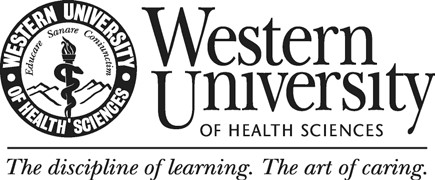 Program Review Plan Agreement (Program Name)(YEAR)Western University of Health Sciences’ Program Review Process provides a systematic and continuous means of assuring excellence in student learning.  It provides the foundation for assessing student learning and for making evidence-based plans and decisions to foster improvements at all levels of the institution.  Program Reviews are integral to planning, resource allocation, and other decision-making within the university. The self-study chair,________________________________________________(Name & Title), will coordinate the program review process for__________________(College/Program/Unit).  Primary responsibilities for the chair include editing and submitting the final self-study document, organizing and hosting the site visit (if applicable), and serving as liaison to both the university’s program review committee and the program’s faculty and/or administration throughout the review process.  The chair may assemble a self-study committee or team, or even multiple teams, depending on the size of the program. The Self-study chair will ensure that the program review self-study is submitted to the Director of Institutional Research and Effectiveness by ________________ (Due Date1).   Self-study Chair Signature 	 	 	 	 	 	 	 	Date IRE Director Signature 	 	 	 	 	 	 	 	Date 1 Requests for modifications should be submitted to the Director of Institutional Research and Effectiveness at least two weeks prior to due date. 